I AM HARD OF HEARING
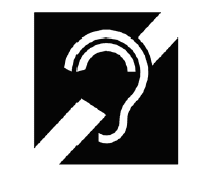 PLEASE:
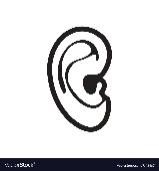 GET MY ATTENTION

FACE ME
SPEAK A LITTLE SLOWER
_____________________________________________________________________